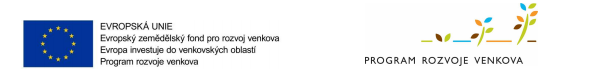 Pozvánka na seminář pro žadatelevýzva MAS Mezi Úpou a Metují – PRV11. 6. 2019 v 15:00 hodinVážení potenciální zájemci,dovolujeme si vás tímto pozvat na seminář pro žadatele k výzvě Programu rozvoje venkova. Semináře se uskuteční v kanceláři MAS Mezi Úpou a Metují třída T.G. Masaryka 119, 552 03 Česká Skalice.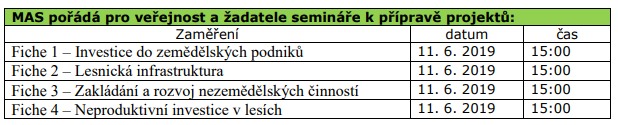 Program:1) Představení výzvy2) Společné podmínky pro všechny Fiche3) Představení Fichí4) Preferenční kritéria 5) Povinné a nepovinné přílohy k Žádosti o dotaci6) Podání Žádosti o dotaci7) Způsob hodnocení a výběru projektů8) Diskuze9) Závěr 
Prosíme o potvrzení účasti na adresu martamax@seznam.czVíce informací o vyhlášené výzvě naleznete na webových stránkách MAS Mezi Úpou a Metují, z. s.www.masmum.cz.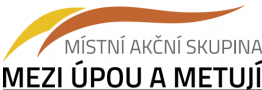 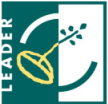 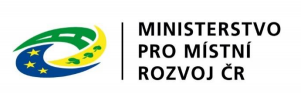 